Tsakiridis Devices希腊神曲胆机 Hermes 众神使者 合并功放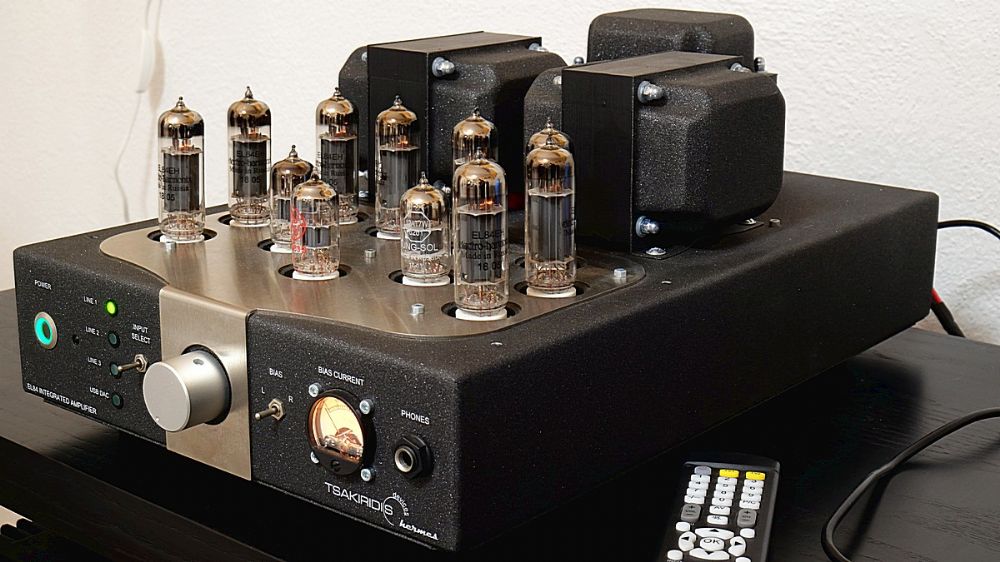 Hermes “众神使者”合并功放，每声道采用四只EL84，双推挽电路。特征 : Hermes “众神使者”，电子管合并式放大器、带USB DAC，2 x 25 W8只 EL84, 2只 12AT7, 1只 12AX7.遥控器、Alps 电位器3组模拟音源输入，一组USB DAC数字输入高级音源切换器24bit/96kHz USB耳机输出手工制作的多层输出变压器变压器终身保固参数 : 输出功率25W 谐波失真 : 1W/40Hz : 0.72%1w/1kHz : 0.61%1W/20kHz : 0.87%互调失真 (60Hz/7kHz r1/4) : 1W : 2.20%频率响应 : 1W/-3db : 12Hz-52kHz其它参数上升沿时间 : 4µs(10kHz)信噪比 : 85db输入 : 100KΩ输出阻抗 : 6Ω输入电压 : 350mV- RMS电源能量 : 15焦耳功耗 : 40W重量 : 14kg尺寸 (宽x深x高) : 29x47x21 cm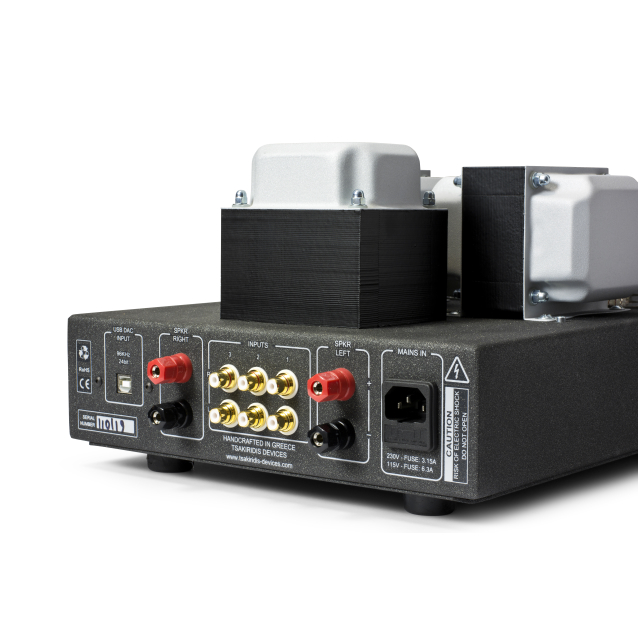 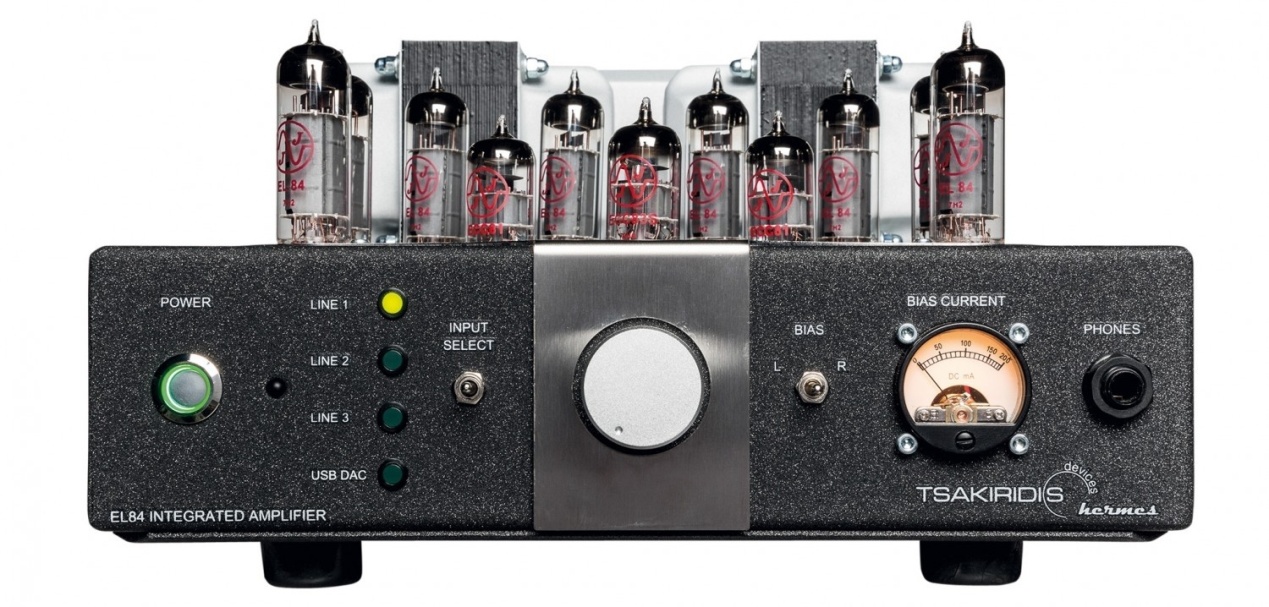 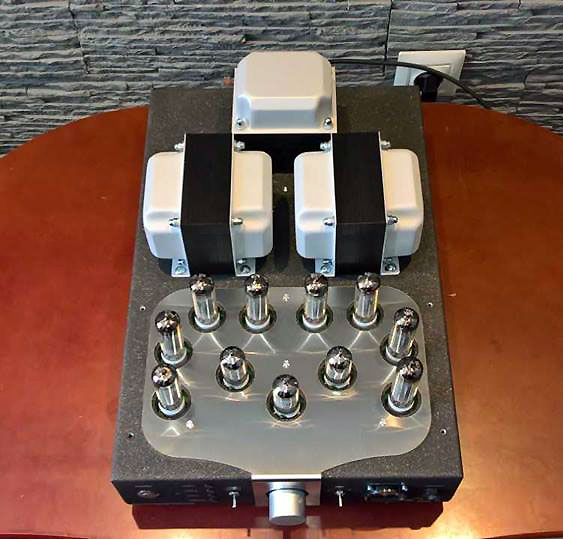 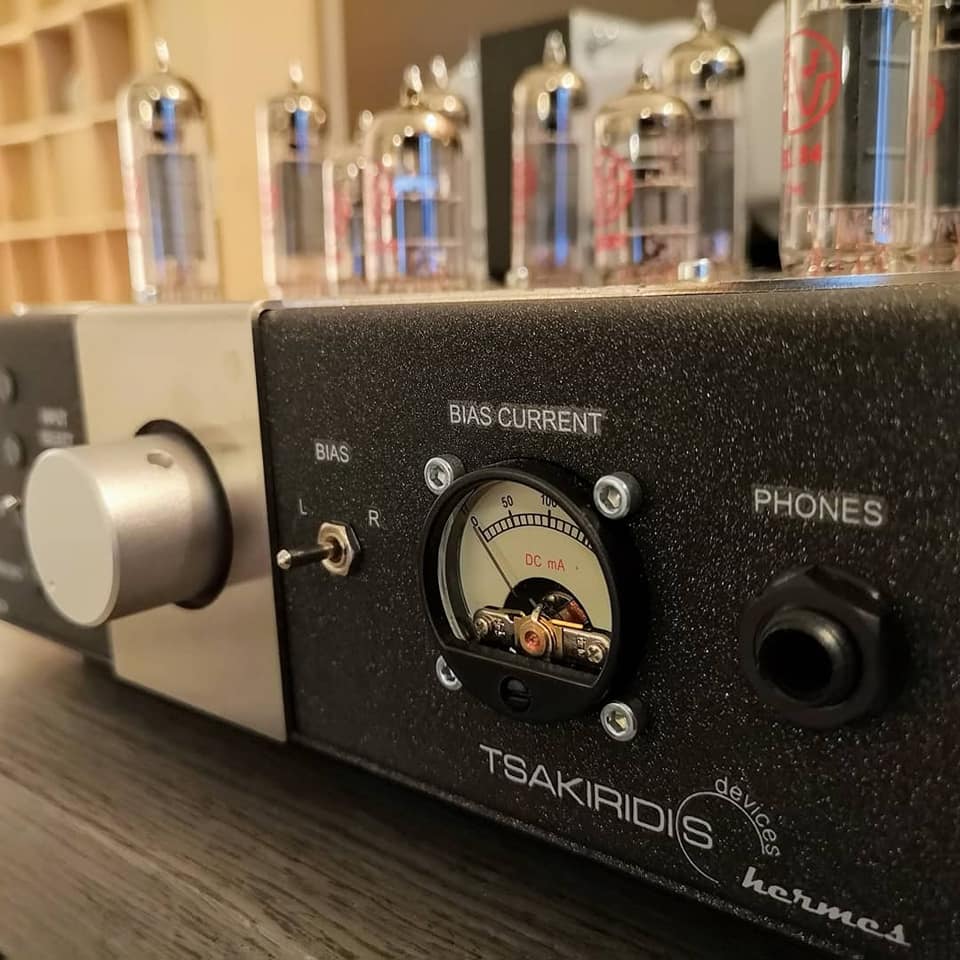 